Lesson 12: Connect Quantities and NumbersLet’s figure out which groups of objects go with which numbers.Warm-up: How Many Do You See: Image FlashHow many do you see?
How do you see them?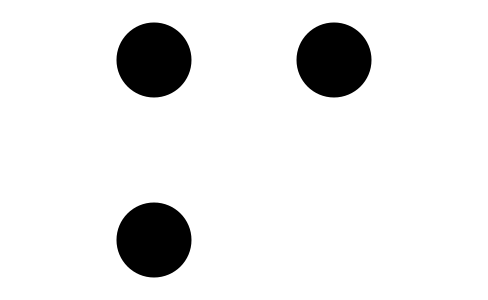 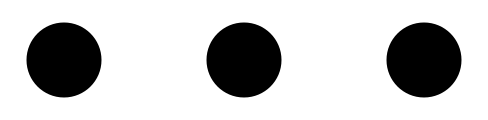 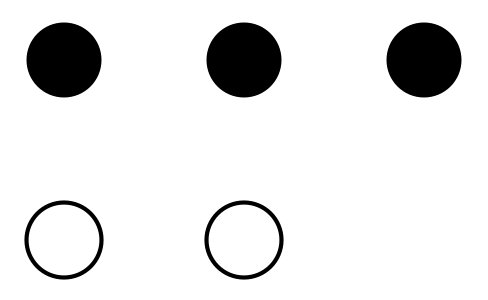 12.2: Counting Stations12.3: Revisit Number Race, Numbers 1–10Choose a center.Number Race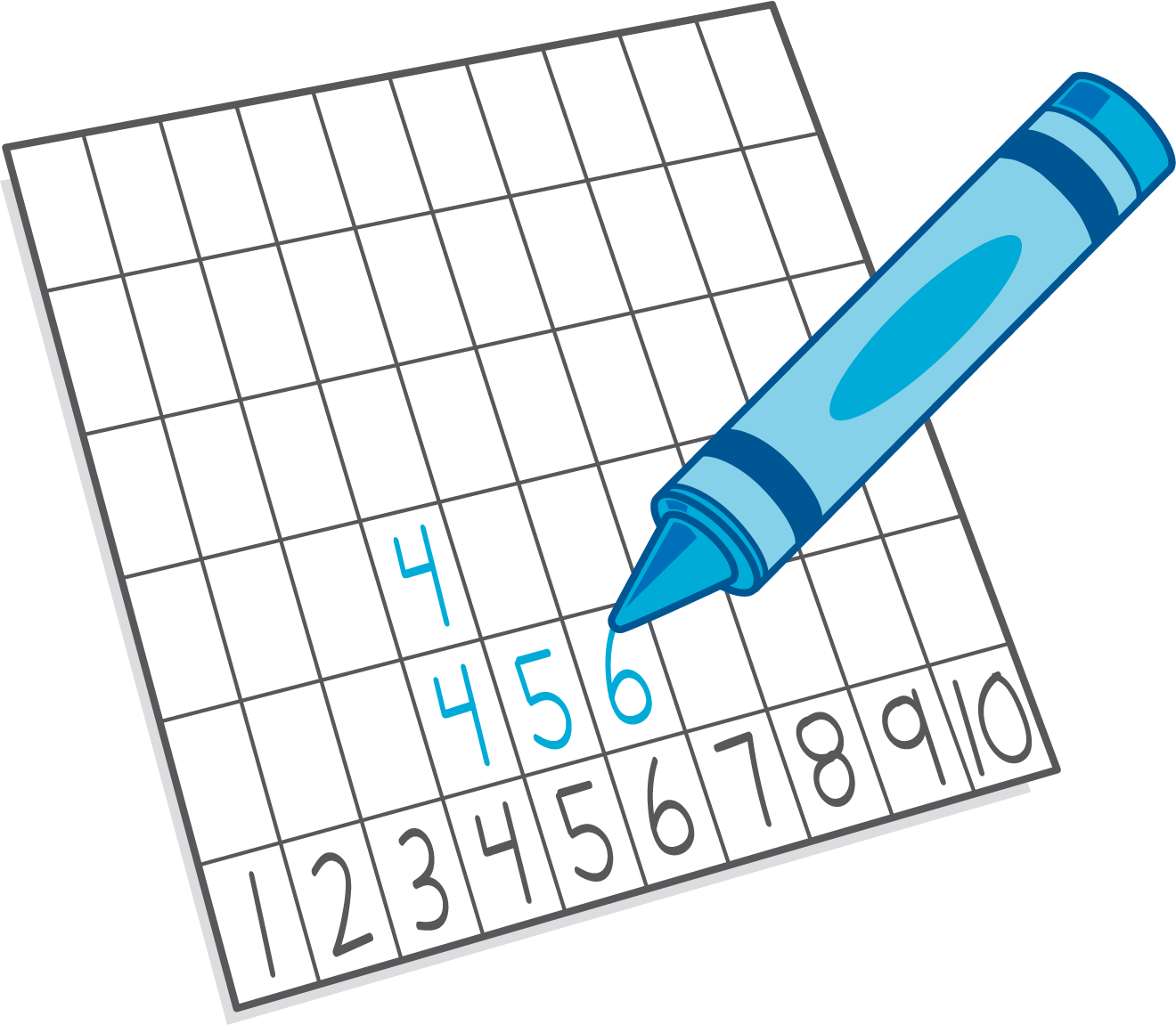 Geoblocks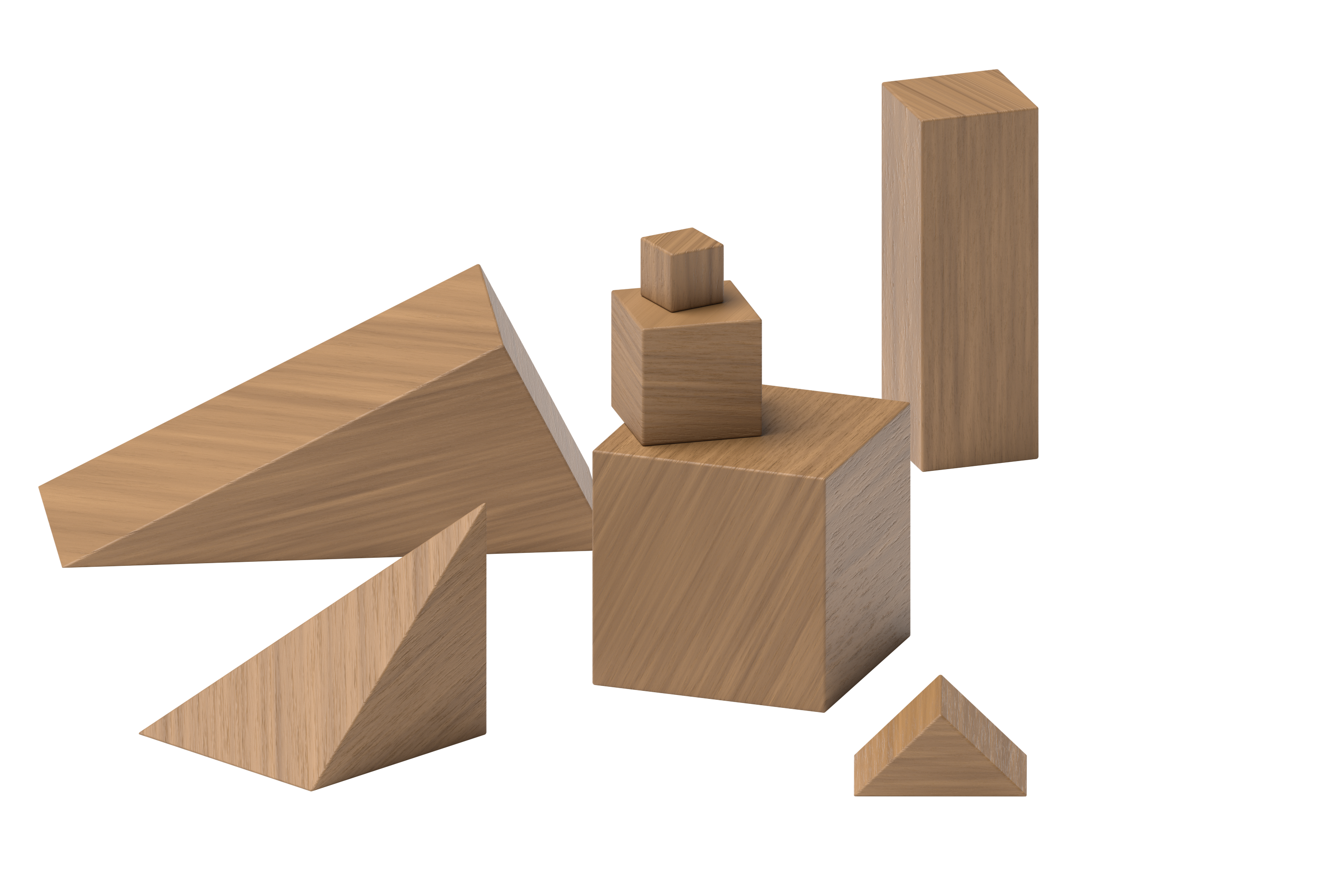 Math Fingers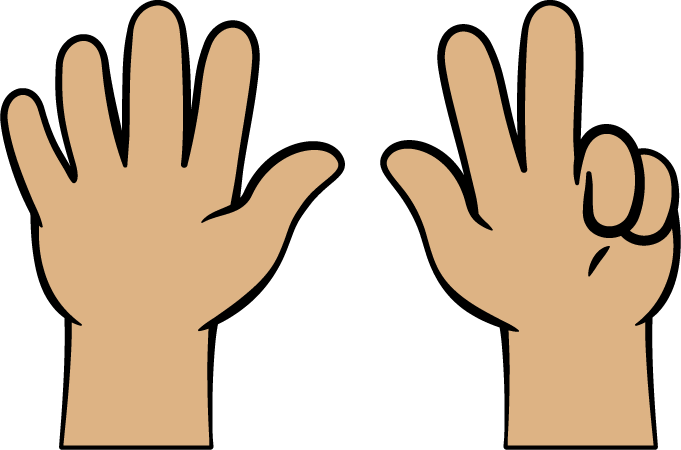 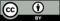 © CC BY 2021 Illustrative Mathematics®number of objects  bag name  12345678910